Kinder und Familien - Enfants et familles 
2023–2024 
Evangelische Gemeinde Kehl 
Consistoire protestant de la Robertsau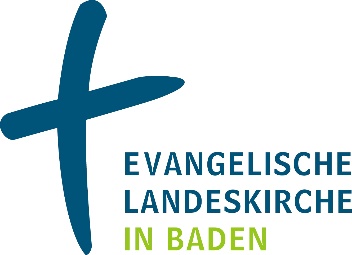 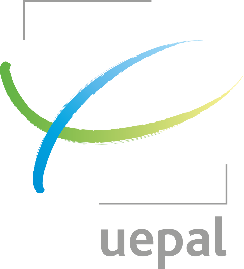 10.09 – 10h30Culte familles (rentrée) Église protestante St-Matthieu
97, boulevard d’Anvers, Strasbourg 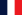 16.09 – 18hCulte familles avec le groupe « Dimanche des enfants »
Soirée tartes flambées dès 19h30 Église protestante Robertsau
88, rue Boecklin, Strasbourg 23.09 – 16h30Culte à 4 pattes (0–6 ans) 
Krabbelgottesdienst (0 bis 6 Jahre)Chapelle de la Rencontre
1, place de l’Hippodrome, Strasbourg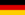 01.10 – 10hErntedankFamiliengottesdienst mit Linus und Verabschiedung der Pfarrerin Andrea Freisen
Christuskirche 
Friedhofstr. 1, Kehl 
08.10 – 10h30Culte familles franco-allemandDeutsch-franz. FamiliengottesdienstChapelle de la Rencontre
1, place de l’Hippodrome15.10 – 10hFête récoltesDimanche des enfants (6–11 ans)Église et foyer Sophie Robertsau
88, rue Boecklin et 4, rue Mélanie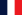 15.1014h30 –19h
Journée franco-allemande des familles Église catholique Strasbourg et Kehl Deutsch-franz. Familientag (katholisch)
Inscription / Anmeldung :Rheinufer / Jardin des Deux Rives St. Johannes Nepomuk
Gustav-Weis-Str. 1, Kehl
zonepastoralestrg@gmail.com28.10 Journée de l’Église au centre-ville Accueil pour les enfants lors du culte d’ouverture à 10h30 à Saint-Paul
Ensuite : activités pour enfants et familles dans l’espace « NooToos » Église Saint-Paul, 1 place du Général Eisenhower, StrasbourgNooToos : Église protestante St-Pierre-Le-Vieux, place St-Pierre-Le-Vieux, Strasbourg28.10 – 16h30Culte familles franco-allemandDeutsch-franz. Familiengottesdienst im Rahmen des elsässischen KirchentagesÉglise protestante Saint-Pierre-Le-Vieux), place Saint-Pierre-Le-Vieux, Strasbourg04.11 
10 h –15h30Kindertag für Kinder von 6 bis 12 Jahren – Infos und Anmeldung bei: ulrike.groessel@kbz.ekiba.deJohanneskirche 
Johannesstraße 1, Kehl 
05.11 – 10hFamiliengottesdienst mit LinusJohanneskirche 
Johannesstraße 1, Kehl 
12.11 – 10h30Les enfants de St-Matthieu - Port du Rhin préparent la scénette de Noël ; en même temps, culte pour adultes. Chapelle de la Rencontre
1, place de l’Hippodrome
18.11 – 16h30Culte à 4 pattes (0–6 ans) 
Krabbelgottesdienst (0 bis 6 Jahre)Chapelle de la Rencontre
1, place de l’Hippodrome19.11 – 10hDimanche des enfants avec répétition de la scénette de Noël 
Foyer Sophie Robertsau
4, rue Mélanie, Strasbourg 25.11 – 15h15h–17h : ateliers bricolage de Noël Advents- und Weihnachtsbasteln Chapelle de la Rencontre
1, place de l’Hippodrome03.12 – 10h1. AdventFamiliengottesdienst mit Kinderchören und KindergärtenChristuskirche 
Friedhofstr. 1, Kehl 
03.12 – 10h1er AventDimanche des enfants avec répétition de la scénette de Noël, à confirmerFoyer Sophie ou Mélanie Robertsau
4, rue Mélanie, Strasbourg 09.12 après-midiHoraires à confirmer : répétition de la scénette de Noël avec les enfants de St-Matthieu - Port du Rhin 
Chapelle de la Rencontre
1, place de l’Hippodrome

10.12 – 10h30 2e AventCulte familles avec scénette de Noël des enfants Chapelle de la Rencontre
1, place de l’Hippodrome17.12 – 10h
3e AventDimanche des enfants avec répétition de la scénette de Noël, à confirmerFoyer Sophie ou Mélanie Robertsau
4, rue Mélanie, Strasbourg 23.12 après-midiHoraires à confirmer : répétition de la scénette de Noël avec le Dimanche des enfants Église protestante Robertsau
88, rue Boecklin, Strasbourg 24.12 – 14h30 Weihnachtsmusical mit Kindern Friedenskirche
Marktplatz Kehl24.12 – 18hVeillée NoëlVeillée de Noël pour les familles avec scénette des enfantsÉglise protestante Robertsau
88, rue Boecklin, Strasbourg 
14.01 – 10h30Culte consistoire avec souvenir des baptêmes et Dimanche des enfants Église protestante Robertsau
88, rue Boecklin, Strasbourg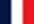 28.01 – 10h30Culte familles franco-allemand 
Deutsch-französischer FamiliengottesdienstChapelle de la Rencontre
1, place de l’Hippodrome
04.02 – 10hÖkumenischer NarrengottesdienstFriedenskirche 
Marktplatz Kehl
18.02 – 10h30JMPCulte familles consistoire, les enfants préparent le culte selon le thème de la Journée Mondiale de PrièreFoyer Mélanie Robertsau
4, rue Mélanie, Strasbourg 24.02 – 16h30Culte à 4 pattes (0–6 ans) 
Krabbelgottesdienst (0 bis 6 Jahre)Chapelle de la Rencontre
1, place de l’Hippodrome17.03 – 10hDimanche des enfants (6–11 ans)Foyer Mélanie Robertsau
4, rue Mélanie, Strasbourg 24.03 – 10h30 RameauxPalmsonntagCulte familles franco-allemand 
Deutsch-französischer Familiengottesdienst Chapelle de la Rencontre
1, place de l’Hippodrome
31.03 – 10hPâqueshoraire d’été !Culte paroissial de Pâques. Pour les enfants : bricolage et chasse aux œufs, inscription jusqu’au 27.03Église protestante Robertsau
88, rue Boecklin, Strasbourg31.03 – 10h30Pâqueshoraire d’été ! Culte paroissial de Pâques. Le culte sera suivi d’une chasse aux œufs pour les enfants.Église protestante St-Matthieu
97, boulevard d’Anvers, Strasbourg04.04 – 07.04Kinderbibelwoche. Genaue Uhrzeiten werden später mitgeteilt
Johanneskirche 
Johannesstraße 1, Kehl 
07.04 – 10hFamiliengottesdienst mit LinusJohanneskirche 
Johannesstraße 1, Kehl 
13.04 – 16h30Culte à 4 pattes (0–6 ans) 
Krabbelgottesdienst (0 bis 6 Jahre)Chapelle de la Rencontre
1, place de l’Hippodrome14.04 – 10hDimanche des enfants
Foyer Sophie Robertsau
4, rue Mélanie, Strasbourg 12.5 – 10h30 Culte familles franco-allemand 
Deutsch-franz. Familiengottesdienst Chapelle de la Rencontre
1, place de l’Hippodrome26.05 – 10h30Culte consistorial + confirmations, 
avec un atelier pour les enfantsÉglise protestante St-Matthieu
97, boulevard d’Anvers
01.06– 16h30 Culte à 4 pattes (0–6 ans) 
Krabbelgottesdienst (0 bis 6 Jahre)Chapelle de la Rencontre
1, place de l’Hippodrome02.06 – 10h Dimanche des enfants (6–11 ans), préparation fête d’étéFoyer Mélanie Robertsau
4, rue Mélanie, Strasbourg 08.06. – 11hFamiliengottesdienst mit Taufen 
und mit LinusAm Rhein bei der kleinen Bühne/Höhe Rheinschnecke16.06 – 10hFête d’été avec les enfants et toutes les paroisses du consistoireFoyer Mélanie Robertsau
4, rue Mélanie, Strasbourg 23.06 – 10 hNachmittag
Après-midiFestgottesdienst - 200 Jahre Christus-kirche, anschl. Gemeindefest mit Essen und Programm für Groß und Klein. Deutsch-franz. Rallye für Familien. Rallye franco-allemand pour familles 
Christuskirche 
Friedhofstr. 1, Kehl 
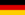 